Uchwała Nr XXXIV/269/2014Rady Powiatu Mławskiegoz dnia 30 stycznia 2014 rokuw sprawie udzielenia pomocy finansowej dla Miasta Mława	Na podstawie art. 7a i art. 12 pkt 11 ustawy z dnia 5 czerwca 1998 roku o samorządzie powiatowym (Dz. U. z 2013 r. poz. 595 ze zm.) oraz art. 216 ust. 2 pkt 5 i art. 220 ust. 1 i 2 ustawy z dnia 27 sierpnia 2009 roku o finansach publicznych (Dz. U. z 2013 poz. 885 ze zm.) Rada Powiatu Mławskiego uchwala co następuje:§ 1Udziela się z budżetu Powiatu Mławskiego pomocy finansowej Miastu Mława w wysokości  9 000,00 zł (słownie: dziewięć tysięcy złotych) z przeznaczeniem dla Muzeum Ziemi Zawkrzeńskiej  w Mławie  na następujące zadania:konserwacja muzealiów:- z działu sztuki: serwantka – przeszklona szafa pokojowa z XIX w., znajdująca się na stałej wystawie sztuki, prezentującej malarstwo Wojciecha Piechowskiego i jemu współczesnych;- z działu archeologicznego: dwa miecze z I w. p. n. e, w tym  jeden znaleziony                          w 2013 r.; ceramika z cmentarzyska kultury przeworskiej z I w. p. n. e. – III w. n. e., znajdującego się w Stupsku, pow. mławski. Konserwacji zostanie poddanych kilka zespołów grobowych.dofinansowanie ratowniczych badań archeologicznych;§ 2Pomoc finansowa, o której mowa w § 1 zostanie udzielona w formie dotacji celowej w dziale 921 rozdziale 92118 § 2710.§ 3Szczegółowe zasady przekazania i rozliczania dotacji celowej zostaną określone w odrębnej umowie zawartej pomiędzy Powiatem Mławskim a Miastem Mława.§ 4Wykonanie uchwały powierza się Zarządowi Powiatu Mławskiego.§ 5Uchwała wchodzi w życie z dniem podjęcia.								Przewodniczący Rady Powiatu 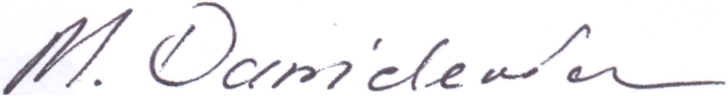 								           Michał DanielewiczUzasadnienie	Muzeum Ziemi Zawkrzeńskiej, dla którego organem prowadzącym jest Miasto Mława, zwróciło się do Starosty Powiatu Mławskiego z prośbą o udzielenie wsparcia finansowego na konserwację muzealiów z działu sztuki oraz działu archeologicznego oraz dofinansowanie ratowniczych badań archeologicznych. 	Przedstawione przedsięwzięcia przyczynią się do zachowania i promocji dziedzictwa kulturowego Powiatu Mławskiego, dlatego udzielenie pomocy finansowej na jego realizację jest zasadne. 	Zgodnie z obowiązującymi przepisami udzielenie takiej pomocy przez powiat wymaga podjęcia uchwały Rady Powiatu Mławskiego w sprawie udzielenia pomocy finansowej dla Miasta Mława